Thanet Passport – Competition Entry Form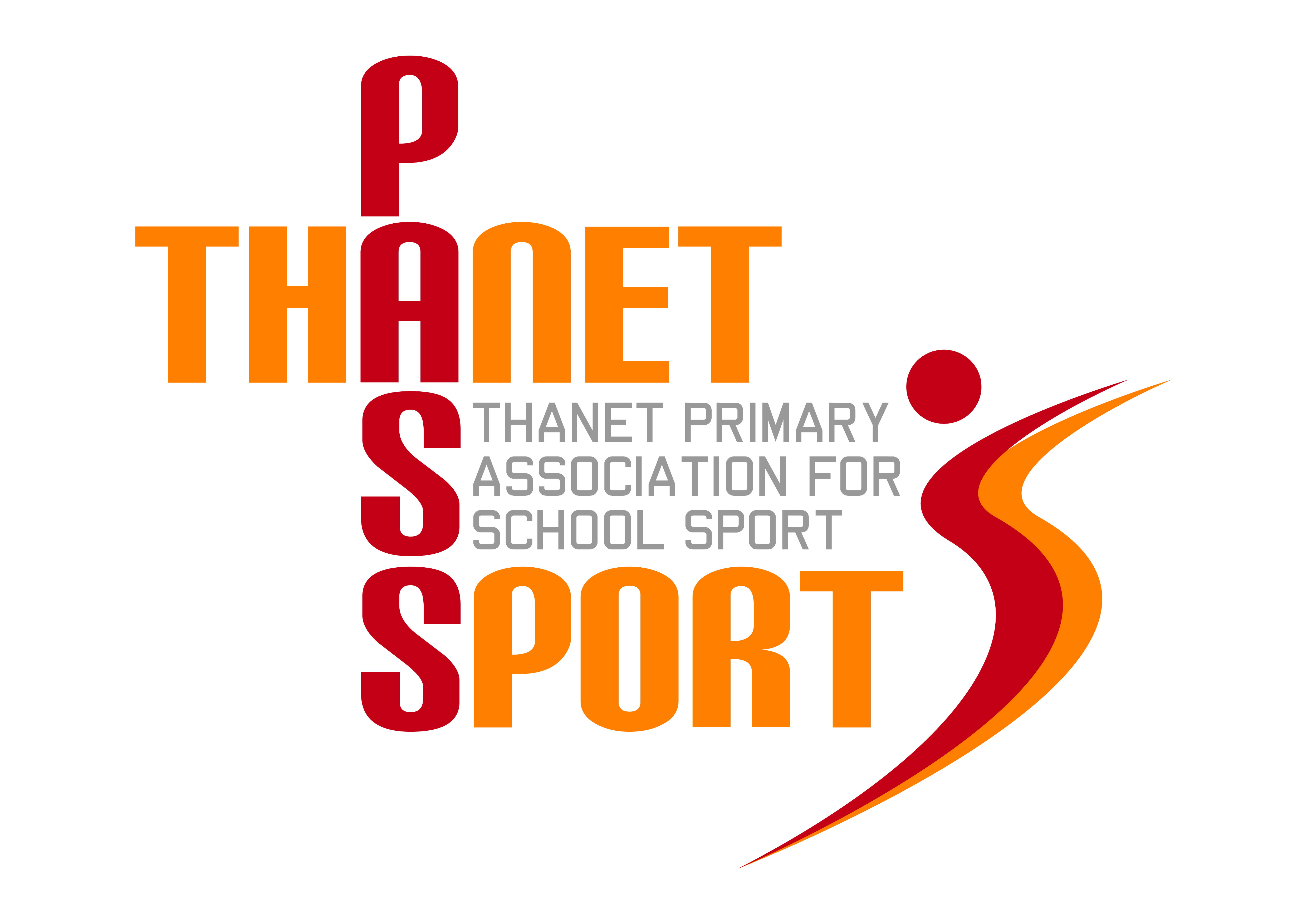 Sport: Quicksticks Hockey (Tournament) – Year 5/6Venue: St Lawrence College, RamsgateDate & Time: Thursday 18th April 2024, 4-5.30pmEntry Requirements: 6-a-side. Squads of 9.Spectators allowed: YesRestrictions: There must be a minimum of 2 boys or 2 girls on the pitch at all times but there is no need for timed substitutions. This is a change from previous years.Shin pads must be worn. Gum shields are advisable. Schools must also bring their own wooden sticks and balls as we do not have spares.School Information: *There is a maximum of 16 teams for this event. Places will be allocated on a first come first served basis.Please return this form to GARY REES, garybcrees@gmail.com NO EARLIER than 7.30am on Thursday 21st March. Entries close at midnight on Thursday 28th March 2024.School:Team Manager (teacher/coach in charge on the day):Email address:Mobile Phone: 